JAWAHARLAL NEHRU TECHNOLOGICAL UNIVERSITY HYDERABAD			(Established by JNTU Act No. 30 of 2008)Kukatpally, Hyderabad – 500 085 Telangana (India)ACCREDITED BY NAAC WITH ‘A’ GRADEDr. V.Kamakshi PrasadM.Tech.,Ph.D.(IIT-M),FIE,MCSI, LMISTE		Professor of Computer Science and Engineering &DIRECTOR OF EVALUATION   Letter No EB / 005 / 2019 Date: 30-03-2019ToAll the Principals / Directors,JNTUH Constituent and Affiliated colleges & Units.Dear Sir,Sub: JNTUH - Exam Branch – Postponement and Rescheduling of Onetime chance Examinations scheduled on 06-04-2019 to 13-04-2019 Intimation -Reg.* * * * * *It is here by informed that University Onetime chance Examinations scheduled on 06-04-2019 to 13-04-2019 are postponed due to parliament elections and rescheduled as mentioned below.        Your are requested to communicate the information to the students immediately, your              cooperation is highly solicitedThanking you   Yours Sincerely,		           Sd/-            DIRECTOR OF EVALUATIONWeb     :  www.jntuh.ac.inE Mail :  dejntuh@jntuh.ac.inPhone  :  Off: +91–40–23156113    Fax  : +91–40–23158668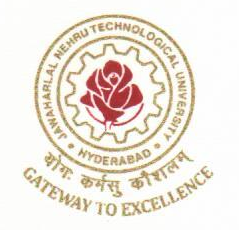 S.NoOnetime chance Examinations Actual ScheduledDate of ExamRe-Scheduled Date of Exam1Onetime chance Examinations scheduled08-04-2019  (FN & AN)23-04-2019  (FN & AN)2Onetime chance Examinations scheduled09-04-2019  (FN & AN)24-04-2019  (FN & AN)3Onetime chance Examinations scheduled10-04-2019  (FN & AN)25-04-2019  (FN & AN)4Onetime chance Examinations scheduled11-04-2019 (FN & AN)26-04-2019  (FN & AN)5Onetime chance Examinations scheduled12-04-2019  (FN & AN)27-04-2019  (FN & AN)